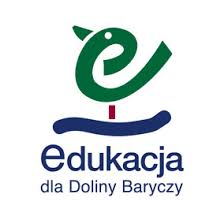 Scenariusz zajęć ekologicznych dla dzieci przedszkolnych.Prowadzący: Anna KowalskaGrupa : 3,4 latkiLiczba dzieci: 25Data: 21.09.2018Cel ogólny: rozwijanie wśród dzieci podczas zajęć, świadomości ekologicznej związanej z ponownym wykorzystaniem posegregowanych odpadów. Cele szczegółowe: - dziecko prawidłowo przyporządkowuje odpady do właściwych pojemników, - dziecko wie, jak można ponownie wykorzystać wybrane odpady powstające w gospodarstwie domowym, - dziecko rozumie potrzebę dbania o środowisko.  Metody nauczania: - praktyczna oparta na aktywności praktyczno – technicznej, - zabawa ruchowa, - rozmowa kierowana, - rozmowa z pokazem.  Formy pracy: indywidualna, grupowa. Środki dydaktyczne: - czyste odpady, - znak recyklingu, - pojemniki lub worki do segregacji odpadów (żółty, zielony, niebieski), - kubeczki plastikowe.Przebieg zajęć 1. Nauczyciel zaprasza dzieci, żeby usiadły w kole. Wysypuje na środku koła różnego rodzaju odpady i pyta dzieci: - Skąd się biorą śmieci? - Gdzie można spotkać śmieci? - Czy dzieci wiedzą, co się robi ze śmieciami? Gdzie powinny trafić? - Czy wiedzą, co to jest segregacja odpadów? - Jakie znają kolory pojemników? - Czy wiedzą, jakie śmieci powinny do nich trafić? Nauczyciel pokazuje dzieciom trzy pojemniki w trzech różnych kolorach. Wyjaśnia dzieciom przeznaczenie poszczególnych pojemników. Wskazuje na konkretnych przykładach, do którego pojemnika, jakie odpady wrzucamy. 2. Zabawa ruchowa „Śmieciarki” – Dzieci zamieniają się w „śmieciarki”. Kiedy nauczyciel gra na instrumencie (tamburyn/bębenek/kołatka), dzieci – śmieciarki jeżdżą po mieście – sali i szukają śmieci. Każde dziecko bierze jeden przedmiot. Gdy nauczyciel przestaje grać, dzieci - śmieciarki udają się do właściwego pojemnika i zatrzymują się obok niego. Nauczyciel pyta kolejno dzieci, z jakiego tworzywa mają śmieci i czy prawidłowo odszukały pojemnik. Dzieci wrzucają śmieci do odpowiednich pojemników. Zabawa trwa do momentu, aż wszystkie śmieci zostaną posegregowane. 3. Nauczyciel mówi dzieciom o tym, że ważne jest segregowanie odpadów do odpowiednich pojemników. Kiedy odpady są posegregowane, można z nich stworzyć nowe rzeczy. Ponowne wykorzystanie i przetworzenie odpadów nazywane jest recyklingiem. Nauczyciel pokazuje dzieciom znak recyklingu. Nauczyciel pyta dzieci, co można zrobić z odpadów, do czego można je wykorzystać? 4.  „Bieg wody”.Dzieci siedzą w kręgu. Każdemu dziecku rozdajemy plastikowy kubek. Jeden kubeczek napełniamy małą ilością wody. Woda zaczyna płynąć – dzieci ostrożnie, tak aby nie rozlać, przelewają wodę z jednego kubeczka do drugiego, w całkowitej ciszy, w prawo, w lewo, tam i z powrotem. 5.  „Do czego potrzebujemy wody?” – burza mózgów.Wypowiedzi dzieci na dany temat. Określanie ile butelek wody zużywamy w ciągu jednego dnia na różne czynności, np. mycie się, gotowanie, zmywanie naczyń, itd. Wyjaśniamy, że każdy z nas w Polsce zużywa średnio 150 litrów wody dziennie, czyli sto półtoralitrowych butelek wody. Do gotowania i picia zużywamy wodę tylko z 3 butelek, a do spłukiwania toalety aż 21. Reszta jest zużywana do codziennej toalety osobistej (7) i kąpieli (37), a także prania (17), zmywania naczyń (5), sprzątania (5) i innych rzeczy takich jak np. podlewanie roślin w domu. Oglądanie ilustracji obrazującej nasze codzienne zużycie wody.Zwracamy uwagę na to, że niektóre kraje borykają się z problemem braku wody, np. Ghana w Afryce. Ghanijczycy mieszkają w zwyczajnych domach takich jak my, ale są też tacy, którzy po wodę muszą chodzić do rzeki albo do studni położonej na drugim końcu wsi. Nie zawsze są pewni, że woda będzie – źródła często wysychają. Podkreślenie, ze mamy wielkie szczęście, że mamy swobodny dostęp do wody – musimy ją szanować. (Można pokazać dzieciom kilka zdjęć z krajów gdzie brakuje wody, jak wyglądają studnie, gdzie dzieci pomagają w noszeniu wody).Wspólne zastanawianie się, jak zmienia się życie kiedy brakuje wody. Podawanie pomysłów jak możemy dbać o wodę, jak możemy ją oszczędzać. 6. Podsumowanie zajęć.Nauczyciel dziękuje dzieciom za wspólna zabawę. Przypomina, aby dbać o środowisko, a odpowiednie śmieci wyrzucać do właściwych pojemników. 										Anna Kowalska